                                Liceo José Victorino Lastarria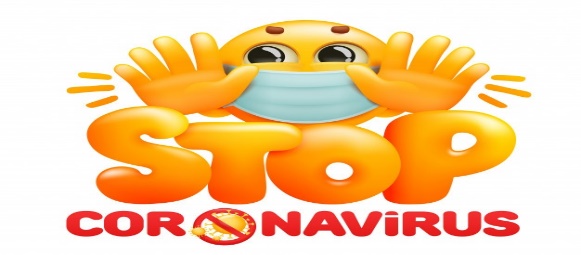                                                  Rancagua                           “Formando Técnicos para el mañana”                                   Unidad Técnico-PedagógicaRETROALIMENTACION Y DESARROLLO DE GUÍA DE TRABAJO DE RECEPCION Y ALMACEJE DE INSUMOS 3RO MEDIOProfesor: FELIPE CAMPOS R.Fecha: Semana del 6 al 10 de Abril de 2020Objetivo de Aprendizaje 3:  Explicar y definir los diferentes tipos de Proveedores, aplicando los procedimientos establecidos para la detección de éstos y catalogar de acuerdo a su clasificación para responder a los requerimientos de los servicios gastronómicos. OBJETIVO DE LAS CLASES: Conocer el concepto de Proveedores y la importancia de la interrelación que tienen con nuestra organizaciónACTIVIDAD: Observe las presentaciones y el video del Link https://www.youtube.com/watch?v=gm0nO8rPaAQ (tipos de proveedores) lea el caso práctico. Responda enviando un mail a los correos del profesor. En Caso de no contar con computador, en su cuaderno  copiar pregunta y respuesta y enviar a través de fotografía al mail.recepcionyalmacenamiento18@gmail.comCaso Aplicado.Alumnos, para desarrollar la presente guía, vamos a imaginar que seremos dueños de una empresa, y para tal caso relacionémosla con lo que estamos estudiando que es Gastronomía, donde Ustedes elegirán ya sea un Restaurant o una Pastelería.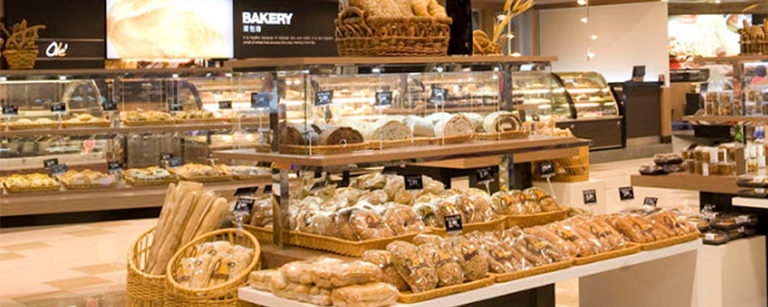 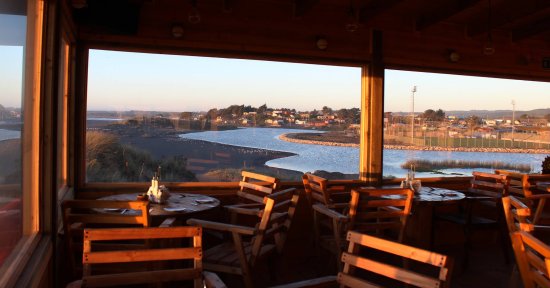 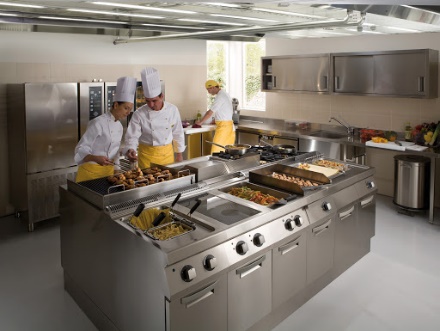 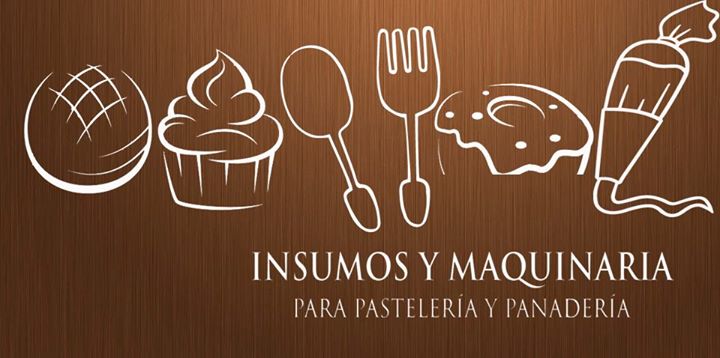 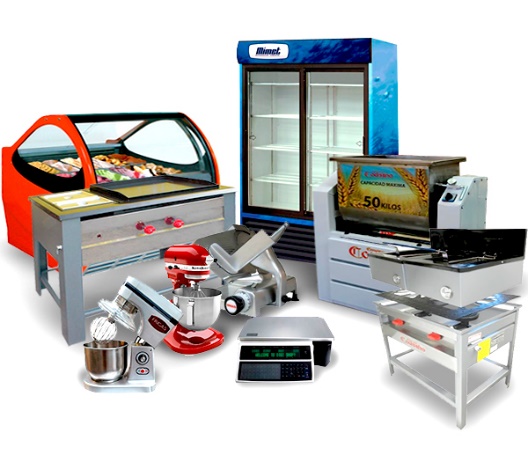 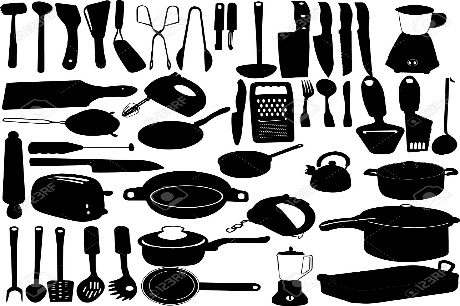 Elegir Entre una Pastelería o Restaurant y explicar el ¿por qué? de su elección.Una vez seleccionada nuestra opción, analizaremos que insumos y productos debemos comprar y tener para poner en funcionamiento nuestra empresa.(Vamos a hacer una lista de todo lo que requerimos tanto, insumos financieros, los servicios básicos agua, luz, gas, etc. e insumos para la preparación de alimentos).Con la lista que elaboramos, de todos los requerimientos que anotamos, vamos a verificar a qué tipo de proveedores recae cada uno de ellos, y los vamos a separar en: (Proveedores Recursos, Proveedores de Servicios o Proveedores de Productos).Ej. Si pediremos un préstamo al banco para tener capital de trabajo, el Banco seria nuestro Proveedor de Recursos. , para obtener agua potable para cocinar o para los baños, Cuenta de ESSBIO, será nuestro Proveedor de Servicios.“POR CADA ESFUERZO DISCIPLINADO, HAY UNA RECOMPENSA MULTIPLE (Jim Rohn)”BUENA SUERTE.